Factoring Practice- Side 1				Name: _______________________Factor the following trinomials:x2 + 7x + 12x2 – 4x – 32x2 - 18x + 80x2 – 2x – 35 x2 – x – 110Factor the following: (hint: difference of squares)x2 – 164x2 – 819x2 – 144Mixed Practice: Factor the followingx2 – x – 56 4x2 – 49 16x4 – 121(x - 4) and (x + 12) are the factors of the polynomial p(x). What is the polynomial p(x)?Factor by Grouping Practice – Side 2: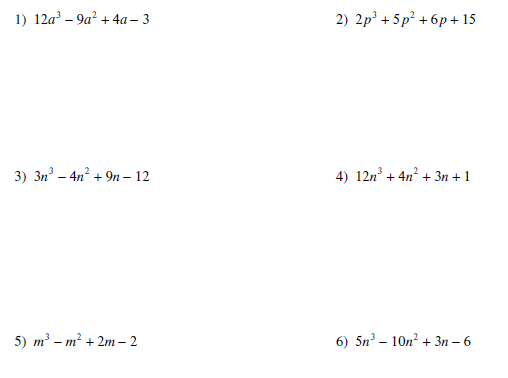 Exit Ticket: